Authorship LetterTo									Date: 28/4/018The chief editorJournal of College of Medical ScienceBharatpurSubject: Authorship for “Age at menarche among the school going children of Jorpati, Kathmandu “ Dear Editor,Those who have participated sufficiently in the intellectual content, conception and design of this work or the analysis and interpretation of the data, as well as writing of the manuscript, to take public responsibility for being listed as follows:Authors				Designation				Order of Authorship	Dr. Usha Chalise		Lecturer of Anatomy 			First AuthorAllin Pradhan              	Lecturer of Anatomy			Second authorChhiring Palmu Lama        	Lecturer of Anatomy 			Third AuthorPrem Prasad Panta           	Lecturer of Community Medicine 	Fourth AuthorShaligram Dhungel            	Prof. of Anatomy 			Last AuthorWe hereby agree, Dr. Usha Chalise, to be the corresponding author and first author for this article. We give the rights to the corresponding author to make necessary changes as for the request of the journal, do the rest of the correspondence and he will act as the guarantor for the manuscript on our behalf.Sincerely yours,Dr. Usha Chalise		Lecturer of Anatomy 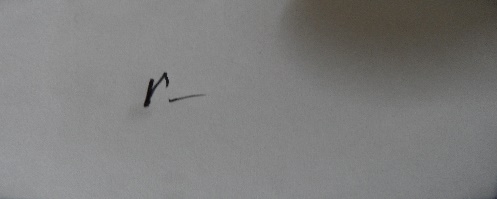 Allin Pradhan              	Lecturer of Anatomy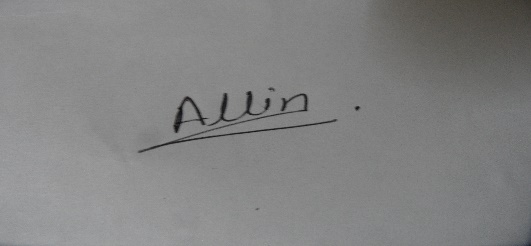 Chhiring Palmu Lama        	Lecturer of Anatomy 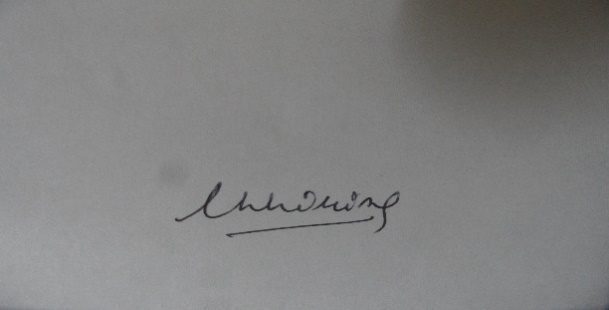 Prem Prasad Panta           	Lecturer of Community Medicine 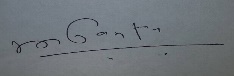 Shaligram Dhungel            	Prof. of Anatomy 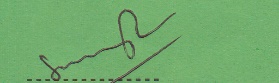 NameOrder of authorshipOrcid IDEmail addressUsha ChaliseFirst authorhttps://orcid.org/0000-0001-7326-5630drushachalise@gmail.comAllin PradhanSecond author https://orcid.org/0000-0001-5729-8811allinpradhan@hotmail.comChhiring Palmu LamaThird author https://orcid.org/0000-0003-2560-8816drcpalmu@yahoo.comPrem Prasad PantaFourth author https://orcid.org/0000-0003-4683-6017pantaprem@yahoo.comShaligram DhungelLast author https://orcid.org/0000-0001-8070-9252docsd2002@yahoo.com